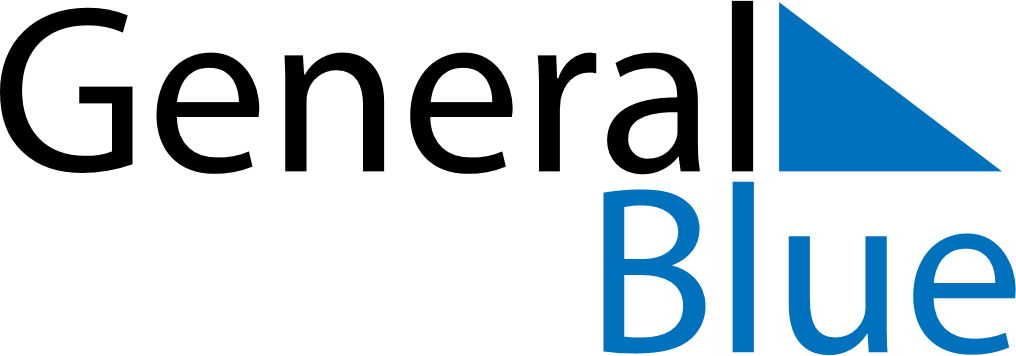 January 2024January 2024January 2024January 2024January 2024January 2024Rupea, Brasov County, RomaniaRupea, Brasov County, RomaniaRupea, Brasov County, RomaniaRupea, Brasov County, RomaniaRupea, Brasov County, RomaniaRupea, Brasov County, RomaniaSunday Monday Tuesday Wednesday Thursday Friday Saturday 1 2 3 4 5 6 Sunrise: 8:01 AM Sunset: 4:43 PM Daylight: 8 hours and 42 minutes. Sunrise: 8:01 AM Sunset: 4:44 PM Daylight: 8 hours and 42 minutes. Sunrise: 8:01 AM Sunset: 4:45 PM Daylight: 8 hours and 43 minutes. Sunrise: 8:01 AM Sunset: 4:46 PM Daylight: 8 hours and 44 minutes. Sunrise: 8:01 AM Sunset: 4:47 PM Daylight: 8 hours and 45 minutes. Sunrise: 8:00 AM Sunset: 4:48 PM Daylight: 8 hours and 47 minutes. 7 8 9 10 11 12 13 Sunrise: 8:00 AM Sunset: 4:49 PM Daylight: 8 hours and 48 minutes. Sunrise: 8:00 AM Sunset: 4:50 PM Daylight: 8 hours and 49 minutes. Sunrise: 8:00 AM Sunset: 4:51 PM Daylight: 8 hours and 51 minutes. Sunrise: 7:59 AM Sunset: 4:52 PM Daylight: 8 hours and 52 minutes. Sunrise: 7:59 AM Sunset: 4:53 PM Daylight: 8 hours and 54 minutes. Sunrise: 7:59 AM Sunset: 4:54 PM Daylight: 8 hours and 55 minutes. Sunrise: 7:58 AM Sunset: 4:56 PM Daylight: 8 hours and 57 minutes. 14 15 16 17 18 19 20 Sunrise: 7:58 AM Sunset: 4:57 PM Daylight: 8 hours and 59 minutes. Sunrise: 7:57 AM Sunset: 4:58 PM Daylight: 9 hours and 0 minutes. Sunrise: 7:57 AM Sunset: 4:59 PM Daylight: 9 hours and 2 minutes. Sunrise: 7:56 AM Sunset: 5:01 PM Daylight: 9 hours and 4 minutes. Sunrise: 7:55 AM Sunset: 5:02 PM Daylight: 9 hours and 6 minutes. Sunrise: 7:55 AM Sunset: 5:03 PM Daylight: 9 hours and 8 minutes. Sunrise: 7:54 AM Sunset: 5:05 PM Daylight: 9 hours and 10 minutes. 21 22 23 24 25 26 27 Sunrise: 7:53 AM Sunset: 5:06 PM Daylight: 9 hours and 13 minutes. Sunrise: 7:52 AM Sunset: 5:08 PM Daylight: 9 hours and 15 minutes. Sunrise: 7:51 AM Sunset: 5:09 PM Daylight: 9 hours and 17 minutes. Sunrise: 7:51 AM Sunset: 5:10 PM Daylight: 9 hours and 19 minutes. Sunrise: 7:50 AM Sunset: 5:12 PM Daylight: 9 hours and 22 minutes. Sunrise: 7:49 AM Sunset: 5:13 PM Daylight: 9 hours and 24 minutes. Sunrise: 7:48 AM Sunset: 5:15 PM Daylight: 9 hours and 26 minutes. 28 29 30 31 Sunrise: 7:47 AM Sunset: 5:16 PM Daylight: 9 hours and 29 minutes. Sunrise: 7:46 AM Sunset: 5:18 PM Daylight: 9 hours and 32 minutes. Sunrise: 7:44 AM Sunset: 5:19 PM Daylight: 9 hours and 34 minutes. Sunrise: 7:43 AM Sunset: 5:21 PM Daylight: 9 hours and 37 minutes. 